НЕОБХОДИМЫЕ ДОКУМЕНТЫДанный список поможет Вам подготовить необходимые документы для подачи заявления на получение визы. Обратите внимание, что Посольство Хорватии может также запросить дополнительные документы или информацию, если это необходимо для рассмотрения заявления.ВНИМАНИЕ! На каждого заявителя должен быть предоставлен полный комплект документов.Перед подачей документов Вам необходимо разложить документы согласно порядку, установленному Посольством Хорватии в Москве, в целях ускорения процесса приема документов и сокращения времени ожидания (нажмите для просмотра)Заявление на получение визы.Одна визовая анкета, заполненная большими печатными буквами на хорватском или английском языке, лично подписанная заявителем в пунктах:3-я страница пункт 37 – Подпись (для несовершеннолетних: подпись лица с полномочиями)4-я страница – Подпись (для несовершеннолетних: подпись лица с полномочиями)Бланк заявления можно также заполнить онлайн по ссылке:https://crovisa.mvep.hr/default.aspx?langId=ruhttp://www.mvep.hr/en/consular-information/visas/forms/visa-application/Заявление на получение визы для несовершеннолетних.Для детей всегда необходимо заполнить отдельную визовую анкету, даже, если они вписаны в паспорт родителей.Для несовершеннолетних (младше 18 лет) форма заявления должна быть подписана лицом, осуществляющим временно или постоянно родительские права или законное опекунство.Внимание! Если у Вас не получается заполнить анкету самостоятельно, наши специалисты могут сделать это за Вас. Стоимость данной услуги – 200 рублей.Заграничный паспорт, действительный минимум в течение трех месяцев после последней предполагаемой даты выезда из Хорватии, содержащий как минимум две чистые страницы и не старше десяти лет.Копия первой страницы действующего заграничного паспорта.Копии виз за последние 3 года из предыдущих/ аннулированных/ действующих загранпаспортов + основные страницы из этих паспортов.Если у Вас нет возможности сделать копии заранее, Вы можете воспользоваться услугой ксерокопии и распечатки в наших Визовых центрах. Стоимость данной услуги – 10 рублей (за 1 страницу).2 фотографии, соответствующие требованиям. Цветные, 3.5х4.5 мм. Фотография должна быть сделана в течение последних шести месяцевЕсли у Вас нет возможности сфотографироваться заранее, Вы можете сделать фото в нашем визовом центре. Стоимость данной услуги – 200 рублей.Медицинская страховка, действительная на территории Хорватии, покрывающая любые расходы, которые могут возникнуть в связи с репатриацией по медицинским причинам, срочностью медицинской помощи, срочным лечением в стационаре или смертью в период поездки. Страховое покрытие не менее 30.000€ (50.000$).Обратите внимание, в нашем визовом центре представлена услуга страхования.Копия внутреннего общегражданского паспорта (не распространяется на детей младше 14 лет).Дополнительно – копии всех страниц с отметками.Если у Вас нет возможности сделать копии заранее, Вы можете воспользоваться услугой ксерокопии и распечатки в наших Визовых центрах. Стоимость данной услуги – 10 рублей (за 1 страницу).В случае несовершеннолетних:Для несовершеннолетних, выезжающих без сопровождения родителей или опекунов:копия нотариально заверенного разрешения на выезд от обоих родителей / опекунов или одного из родителей / опекунов, который не сопровождает несовершеннолетнего ребенккопии общегражданских паспортов 1-ой страницы, отца/материкопия свидетельства о рождении ребенка.В случае, если ребенок едет вместе с родителями/одним из родителей/другим лицом, сопровождающим ребенка в поездке, а у родителей/одного из родителей/ сопровождающего лица уже есть визы/виза, то необходимо предоставить их/ее копию и брони билетов, подтверждающих сопровождение ребенка в поездке. Также согласие на выезд ребенка предоставляется в следующих случаях:Родители/ один из родителей временно или постоянно проживают на территории Хорватии;Ребенок и родители/ один из родителей /сопровождающее лицо возвращаются из поездки в разные даты;Ребенок и родители/ один из родителей /сопровождающее лицо едут в поездку и возвращаются вместе, но родители/ один из родителей /сопровождающее лицо в период пребывания ребенка на территории Хорватии планируют/планирует покинуть территорию Хорватию на некоторое время;Ребенок и родители/один из родителей /сопровождающее лицо путешествуют разными рейсами.В случае граждан третьих стран.В случае если заявитель имеет гражданство третьей страны, необходимо предоставить ПОДТВЕРЖДЕНИЕ ЛЕГАЛЬНОГО ПРОЖИВАНИЯ В РОССИЙСКОЙ ФЕДЕРАЦИИ в соответствии с федеральным законодательством (например, разрешение на проживание, долгосрочная виза или регистрация ФМС), действительное в течение минимум трех месяцев после планируемого возвращения из зоны EC, или документ, подтверждающий тот факт, что заявитель подал документы для возобновления подтверждения легального проживания. В случае если заявитель не является резидентом, необходимо представить подтверждение легального присутствия в Российской Федерации и обосновать причину подачи заявления на визу в Российской Федерации, а не в стране своего проживания.Финансовые/экономические гарантии.Денежные средства должны быть эквивалентны 70 евро в день. Если заявитель представил доказательства проживания, необходимо обладать суммой, эквивалентной 30 евро в день. Исключение: заявители, путешествующие через аккредитованные агентства.Согласие на обработку персональных данных.Перед подачей документов в визовый центр Хорватии, необходимо заполнить согласие на обработку персональных данных по Вашему общегражданскому паспорту.Пожалуйста, выберите город, в котором Вы будете подавать документы и скачайте форму "Согласия на обработку персональных данных" :Москва, Самара, Казань, Владивосток, Омск, Пермь, УфаМурманскРостов-на-Дону, Красноярск, КраснодарКалининград, Нижний Новгород, Саратов, Новосибирск, Хабаровск, ИркутскТранспортные средства и намерение вернуться в страну происхождения или в третью страну.билет на самолет / поезд / автобус / билет на судно;Водительское удостоверение и свидетельство о регистрации авто (если Вы путешествуете на машине);Если Вы едете в третью страну, необходимо предоставить маршрутный лист и визу страны назначения.Свидетельство о занятости, школьной аттестации, доказательство зарегистрированной торговли и т.д.По цели поездки ТУРИЗМ - подтверждение проживания.отель, хостел, кемпинг - необходимо предоставить документы с подтверждением Вашего бронирования/оплаты, с указанием фамилий и имён всех гостей, которые будут пребывать в номере ИЛИ подтверждение оплаченной турпоездки (ваучер).проживание в частном секторе – подтверждение бронирования проживания у частного владельца жилья и копия решения соответствующего органа о разрешении на оказание туристических услуг (решение местного органа власти/патент - «RESENJE O DELATNOSTI»).морской туризм – подтверждение бронирования/оплаченной стоянки в Хорватии, выписка из судового регистра («UPISNI LIST JAHTE»).однодневная поездка в Хорватию (из Черногории, Боснии и Герцеговины) – подтверждение из туристического агентства об оплаченной поездке; подтверждение об аренде средства передвижения (Rent a Car) и др. ИЛИ соответствующее письменное описание планируемого путешествия.Если все вышеперечисленное к Вам не подходит, необходимо приложить СООТВЕТСТВУЮЩЕЕ ПИСЬМЕННОЕ ОПИСАНИЕ ПЛАНИРУЕМОГО ПУТЕШЕСТВИЯ.ТРЕБОВАНИЯ К ФОТОГРАФИЯМОбщие сведения.Для оформления визового заявления необходимо предоставить 2 фотографии.Если у Вас нет возможности сфотографироваться заранее, Вы можете сделать фото в нашем визовом центре.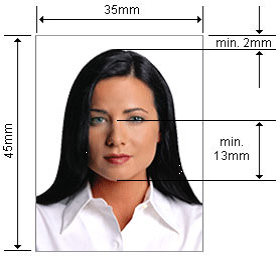 Общие требования.Фотография на каждого заявителя должна быть без окантовки, с полным изображением лица, как описано ниже.Фотография должна быть сделана в течение последних 6 месяцев.Размер фотографии:Фотография должна соответствовать следующим размерам:35 мм Х 45 мм, лицо должно быть расположено в центре фотографии.Размер головы (от макушки до подбородка) должен составлять около 30 мм.Вид фотографииЗаявитель на фотографии должен быть изображен в анфас, взгляд заявителя должен быть направлен прямо в фотокамеру, с закрытым ртом, без улыбки.Изображение лица должно составлять около 70-80 % фотографии.Фотография должна быть цветной, сделанная на матовой или глянцевой бумаге и только на белом фоне. Фотографии с темным, пестрым или узорчатым фоном не принимаются.В общем, изображение заявителя, включая лицо и волосы, должно быть показано на фотографии от макушки до подбородка сверху вниз и по линии волос по сторонам. Желательно с открытыми ушами.Солнечные очки или другие предметы на лице не допускаются, кроме случаев, когда они требуются по медицинским показаниям (например, глазная повязка).Фотографии, на которых человек снят в маске или в национальном платке, препятствующих корректной идентификации личности, не принимаются.Внимание: Пожалуйста, внимательно следуйте данным инструкциям. Если фотография не будет соответствовать данным требованиям, пакет документов будет признан неполным.ВИЗОВЫЕ СБОРЫСборы могут быть изменены в любое время. Сбор не возвращается, он вносится только в рублях, одновременно с заявлением на визу. Пожалуйста, постарайтесь внести сбор без сдачи. Суммы сборов соответствуют текущему обменному курсу.* в соответствии со статьей 6. Соглашения об упрощенной выдаче виз ЕС-Россия** для подачи на срочное рассмотрение нужно будет написать заявление, в котором необходимо объяснить, почему документы не были сданы ранее. Так же необходимо приложить «подтверждение срочной поездки»:билеты на самолет с вылетом через 3 дня и менее,оплаченная гостиница с датой заезда через 3 дня и менее,бронирование яхты, которое начинается через 3 дня и менее и тд.Примечание:Сервисный и консульский сбор уже включает в себя НДС. Данные цены представлены за одного заявителя.Детям до 6 лет и инвалидам любой группы не нужно оплачивать сервисный, консульский сборИнвалиды и одно сопровождающее лицо освобождаются от уплаты сервисного и консульских сборов.Дополнительные услуги:Для удобства заявителей Хорватские Сервисные Визовые Центры предлагают некоторые дополнительные услуги. Оплата производится вместе с визовым сбором в момент подачи. Для получения более подробной информации, пожалуйста, посетите раздел дополнительные услуги.Категории граждан, освобожденные от уплаты консульского сбораближайшие члены семьи хорватского гражданина (гражданский партнер и несовершеннолетние дети),дети младше двенадцати летвладельцы дипломатических и служебных паспортов, совершающие служебную поездкуучащиеся, студенты, аспиранты и сопровождающие их преподаватели, совершающие поездку с целью обучения и профессионального образованияпредставители некоммерческих организаций в возрасте до 25 лет для участия в семинарах, конференциях, спортивных, культурных и образовательных мероприятиях, организованных некоммерческими организациямичлены семей граждан государств-членов Европейского экономического пространства (ЕС + Норвегия, Исландия, Лихтенштейн)и, в соответствии с Соглашением об упрощенной выдаче виз ЕС-Россия:близкие родственники-гражданские партнеры, дети (включая и приемных), родители (включая опекунов), дедушки, бабушки и внуки в гостях у российских граждан, законно находящихся на территории Хорватиичлены официальных делегаций, направляющиеся в поездку на основании официального приглашениячлены национальных и региональных правительств и парламентов и конституционных и верховных судовлица, имеющие инвалидность и, в случае необходимости, их сопровождающиелица, направляющиеся в поездку по гуманитарным причинам, включая срочную медицинскую помощь и их сопровождающие, а также лица направляющиеся на похороны близких родственников или посетить тяжело больного близкого родственникаучастники молодежных спортивных соревнований (юниоры, кадеты) и сопровождающие их лицаучастники научных, культурных и художественных мероприятий, включая университетские и другие программы обменаучастники программ обмена между породненными городамиДЛЯ РАБОТАЮЩИХ.ДЛЯ НЕСОВЕРШЕННОЛЕТНИХ ИЛИ УЧАЩИХСЯДЛЯ ПЕНСИОНЕРОВДЛЯ БЕЗРАБОТНЫХСправка с места работы не старше 3 месяцев с указанием должности, стажа, оклада, заработной платы. На бланке компании с печатью организации и подписью ответственного лица.


ИЛИ

Выписка из банка не старше 3 месяцев с печатью организации и подписью ответственного лица.

ИЛИ

2 НДФЛ не старше 3 месяцев.

Для индивидуальных предпринимателей


Справка о регистрации фирмы.


Выписка из налогового реестра.


Выписка из банка не старше 3 месяцев с печатью организации и подписью ответственного лица.Справка из учебного заведения

Спонсорское письмо с ксерокопией общегражданского паспорта спонсора (только для близких родственников при предоставлении документов, подтверждающих родство)

Нотариально заверенное спонсорское письмо, которым третье юридическое или физическое лицо-спонсор обязуется взять на себя расходы по проживанию

Справка с работы с указанием должности и оклада спонсора ИЛИ выписка из банка не старше 3 месяцев с печатью организации и подписью ответственного лица.Пенсионное удостоверение, (оригинал + копия)

Выписка из банка не старше 3 месяцев с печатью организации и подписью ответственного лица.

ИЛИ

Спонсорское письмо с ксерокопией общегражданского паспорта спонсора (только для близких родственников при предоставлении документов, подтверждающих родство)

Нотариально заверенное спонсорское письмо, которым третье юридическое или физическое лицо-спонсор обязуется взять на себя расходы по проживанию

Справка с работы с указанием должности и оклада спонсора ИЛИ выписка из банка не старше 3 месяцев с печатью организации и подписью ответственного лица.Выписка из банка не старше 3 месяцев с печатью организации и подписью ответственного лица.

ИЛИ

Спонсорское письмо с ксерокопией общегражданского паспорта спонсора (только для близких родственников при предоставлении документов, подтверждающих родство)

Нотариально заверенное спонсорское письмо, которым третье юридическое или физическое лицо-спонсор обязуется взять на себя расходы по проживанию

Справка с работы с указанием должности и оклада спонсора ИЛИ выписка из банка не старше 3 месяцев с печатью организации и подписью ответственного лица.ТИПВИЗОВЫЙ СБОР ДЛЯ ГРАЖДАН РОССИИ, ГРУЗИИ, АЛБАНИИ, УКРАИНЫ, АРМЕНИИ, МОЛДОВЫ, АЗЕРБАЙДЖАНАВИЗОВЫЙ СБОР ДЛЯ ГРАЖДАН ДРУГИХ СТРАН.-В ЕвроВ ЕвроКонсульский сбор3560Срочное оформление * (три дня до предполагаемой поездки) **70-Сервисный сбор2626